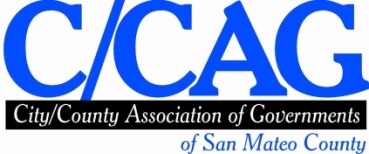 San Mateo County Energy WatchMunicipal Energy Efficiency Call for ProjectsProject ApplicationSection I: General Project and Applicant InformationSection II: Proposed ProjectNOTE: The San Mateo County Energy Watch (SMCEW) and partners, PG&E and Ecology Action, are available to help agencies define a detailed project scope and ensure that the project meets PG&E requirements for incentives. Please contact Andrea Chow (achow@smcgov.org, (650) 363-4125) for further assistance.Section III: Project Timeline Section IV: Funding General Project InformationGeneral Project InformationGeneral Project InformationAgency:Project Title:Which milestone(s) does your agency plan on reaching by December 31, 2018? Tier 1: $20,000Identification of and commitment to complete an energy efficiency project by December 31, 2018 (e.g., approval by City Council or City Manager). To meet this milestone, agencies do not have to complete the project by December 31, 2018.Tier 2: $30,000Completion of an energy efficiency project.Jurisdictions are eligible for both progress payments if they are able to achieve both milestones. Please check both boxes.Project ManagerProject ManagerProject ManagerName:Title:Agency:Phone Number:E-mail Address:Mailing Address:City, State, Zip:1. What are the names and titles of staff that will focus on achieving project milestones? Will your agency be working with an outside consultant for this project? If yes, provide the consultant contact information.2. Have energy efficiency goals been defined for your facility operations? If yes, please provide details on the process of how goals were identified and formalized.3. Describe the proposed project, providing as much detail as possible, including: facility type and location, square footage, and the potential energy projects you have identified.If your agency has already completed an energy audit, please provide a copy as an attachment.OPTIONAL: The answer to Question #4 will not be evaluated. Information gathered will be used for future programming decisions.OPTIONAL: The answer to Question #4 will not be evaluated. Information gathered will be used for future programming decisions.4. Has your agency participated in any energy efficiency programs in the past five years? If yes, please describe. What have been the greatest impediments to implementing energy efficiency projects in your facilities?What is the timeline for your proposed project? Provide estimated deadlines for key tasks (e.g., meeting with the SMCEW team, finalizing project scope, City/Town Council project approval, and project completion).  Please indicate when your project will meet Tier 1 or Tier 1 and Tier 2 Milestones.Please estimate the capital investment available to fund this project. Please describe your interest in using PG&E’s On-Bill Financing program (up to $4.5M) to finance your retrofit projects. 